Конспект логопедического занятия для обучающихся 1 класса с ЗПР, ФФН. Еремина Елизавета Сергеевна, бакалавр профиля подготовки «Логопедия» Института специального образования и комплексной реабилитации «Московский городской педагогический университет» (Москва, Россия)Тема: «Дифференциация звуков и букв «б» и «д» в слогах, словах и предложениях»Дифференциация звуков и букв Б - ДЦели: дифференцировать буквы «б» и «д» на письме.образовательные:уточнить и сравнить кинетически сходные  буквы «б» и «д» путем выработки четкой зрительно-моторной координации;формирование умения различать буквы «б» и «д» в слогах, словах;коррекционно-развивающие:развитие мыслительной деятельности, зрительного и слухового внимания, памяти, способности к переключению;развитие фонематического слуха, сложных форм фонематического анализа и синтеза;Оборудование:
индивидуальные листы с заданиями, магнитные карточки с картинками, доска.План и ход занятияХод занятия:1.Организационный момент:- Скажите, какое сегодня число?
- А какой весенний месяц наступил? – апрель- Какой это по счету месяц в году? - 4
- Скажите, а названия каких весенних месяцев начинается с одинакового звука? – март, май2. Сообщение темы занятия в форме проблемной ситуации.- Ребята, к нам в гости пришли из леса 2 существа. Отгадайте загадки и тогда узнаете, кто же это к нам пожаловал…	Я по дереву стучу,
Червячка добыть хочу. (Дятел)  На доску крепится картинка с дятлом.– Какой первый звук в этом слове?Уточнение его артикуляции – согласный, звонкий, преграда – кончик языка упирается в десны верхних резцов (Д – десны).В сосне дупло, в дупле тепло.
А кто в дупле, живет в тепле? (Белка) На доску крепится картинка с белочкой.– Какой первый звук в этом слове?Уточнение артикуляции – согласный, звонкий, преграда – сомкнутые губы (Б – губы).Итак,  совершенно верно, у нас в гостях белка и дятел. Они пришли нам помочь, скажите, какая первая буква в слове Белка?
Какая первая буква в слове Дятел?
Ответ: Б и ДКак вы думаете, эти буквы похожи? Как вы думаете, какая тема нашего занятия?- Давайте уточним, какие буквы мы сегодня будем различать на письме?Ученик: мы будем различать буквы б и д.- Посмотрите внимательно на буквы. Какой одинаковый элемент в них есть?Ученик: овал- А какими элементами они отличаются?Ученик: у буквы б «хвостик» направлен вверх, а у буквы д «петелька»-вниз.На индивидуальных листах выполнение задания 1.
(Задание на индивидуальных листах)Положите карандаши на стол, давайте мы попробуем в воздухе написать буквы еще раз. Б – петелька наверх, д – петелька вниз. Хорошо.Выполните следующее задание  2 на ваших листах. Нужно обвести букву б в квадрат, а букву д в треугольник. Выполнили – обменялись листами с соседом, проверили друг друга.
Давайте повторим, у буквы б хвостик куда направлен?А у буквы д петелька где пишется? Правильно, у буквы б хвостик тянется высоко-высоко, почти в неБо, а у д петелька пишется вниз, будто совсем близко к Дороге.Посмотрите на своих листах следующее задание  3 – перед вами восемь овалов. Я сейчас вам буду говорить букву, а вам нужно правильно дописать петельку вниз или хвостик наверх. б д б б д б д дФизминутка: Когда я называю слово с буквой б – вы поднимаете руки вверх, а когда услышите в слове д – опускаете вниз, а если в слове встречаются и буква б, и буква д, то хлопаете в ладоши.Слова:  обувь, дорога, ботинок, босоножки, длинный, большой, подоконник, борода, блюдце, радость, доброта, бокс, диктант, будильник.Я вам на парту положила листы с гласными звуками, посмотрите, что рядом с ними стоит? 
Стрелочка, правильно. Если стрелочка смотрит вверх, то это какая буква там должна стоять? А если вниз? 
Сейчас по цепочке, смотрим – куда направлена стрелочка, и произносим слог вместе – согласную и гласную. - А теперь посмотрите на доску. На доске 2 картинок со словами: банка, рубашка, бочка, яблоко, радуга, дом, дорога- Прочитайте слова первого столбика. Какая одинаковая буква во всех словах: б или д?Ученик: буква б- Прочитайте слова второго столбика. Какая одинаковая буква во всех словах: б или д?Ученик: буква д.В своих листах найдите задание 5 с этими словами и допишите буквы б и д. Обменяйтесь листами с соседями, проверьте друг друга.Давайте еще раз повторим, скажи (..) какие мы сегодня повторяем буквы, как они пишутся? Что общего у букв б и д? А чем они отличаются?Посмотрите в своих листах последнее задание, нужно вставить букву и переписать предложение. Давайте вспомним правило. Предложение пишется с большой буквы и в конце ставится точка. 
Итог занятия: Что мы делали сегодня на занятии? Какие буквы мы различали?Приложение 1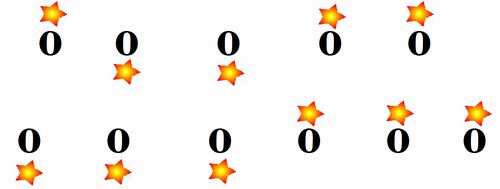 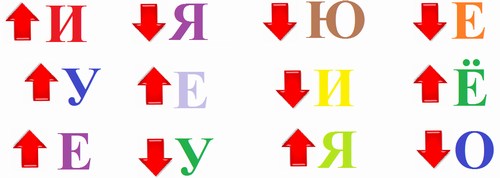 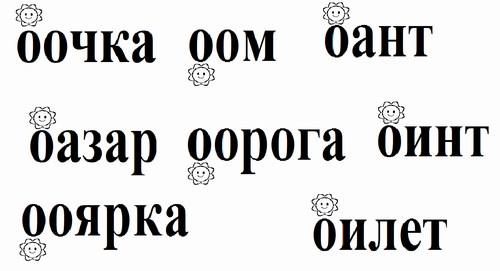 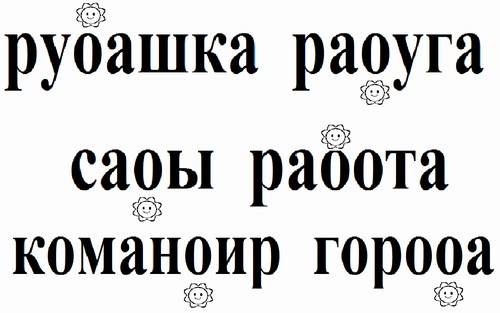 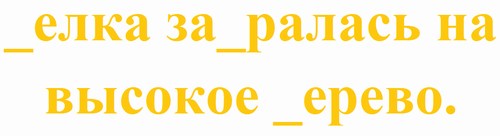 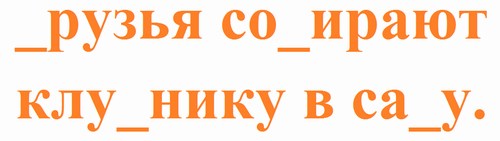 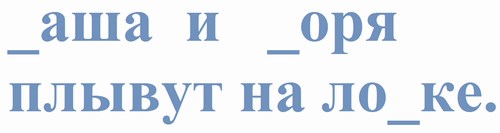 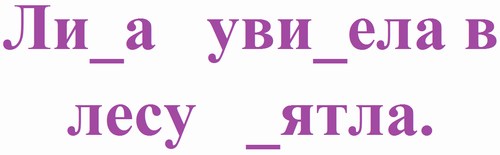 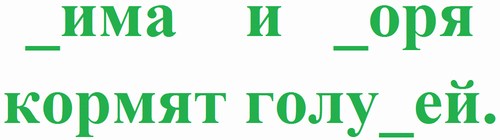 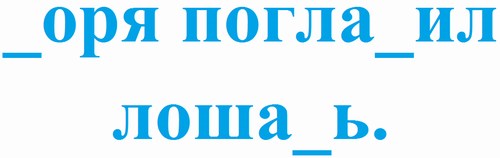 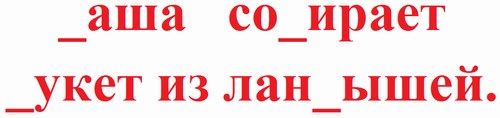 Напиши прописную букву б  шесть раз, а прописную букву д – пять раз.________________________________________________________________________________________________ Найди и обведи букву б в квадрат, а букву д в треугольник.б з д р у д о а д з б г в б а о д а б у б д о в д р у д о а д з б г в б з д а б у б д о б д э з д в б о з е у д б р э з б в б д о б дДопиши буквы б и д.о  о  о  о  о  о  о  о Допиши буквы б или д в словах. оанка                  оомруоашка            оорогаоочка                 раоуга    яолоко                    Спишите предложение, вставляя пропущенные буквы б и д в слова.          
_елка за_ралась на высокое _ерево._рузья со_ирают клу_нику в са_у.___________________________________________аша и _оря плывут на ло_ке.__________________________________________